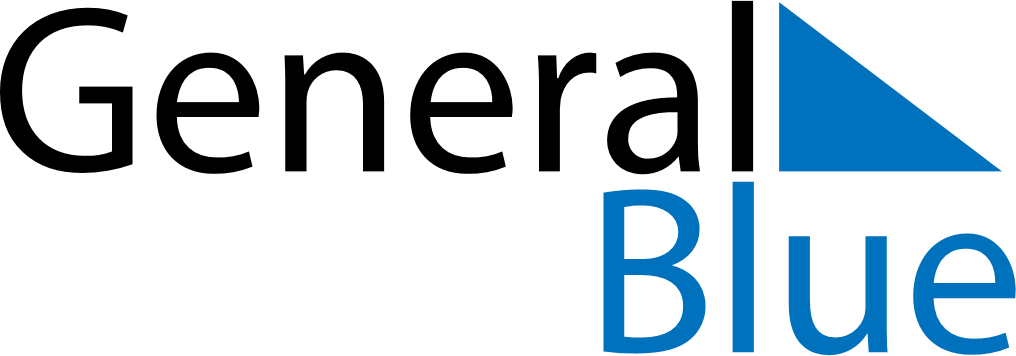 Weekly CalendarSeptember 29, 2025 - October 5, 2025Weekly CalendarSeptember 29, 2025 - October 5, 2025Weekly CalendarSeptember 29, 2025 - October 5, 2025Weekly CalendarSeptember 29, 2025 - October 5, 2025Weekly CalendarSeptember 29, 2025 - October 5, 2025Weekly CalendarSeptember 29, 2025 - October 5, 2025MondaySep 29TuesdaySep 30TuesdaySep 30WednesdayOct 01ThursdayOct 02FridayOct 03SaturdayOct 04SundayOct 056 AM7 AM8 AM9 AM10 AM11 AM12 PM1 PM2 PM3 PM4 PM5 PM6 PM